Районный фестиваль ВФСК «ГТО»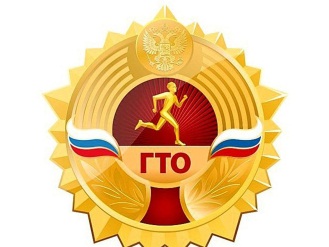 22 октября 2019 года на базе ФОК «Витязь» р. п. Евлашево Кузнецкого района прошел муниципальный этап Фестиваля Всероссийского физкультурно-оздоровительного комплекса «Готов к труду и обороне!». К участию в соревнованиях допускались мальчики и девочки 1 и 2 возрастной ступени ВФСК «ГТО», зарегистрированные в установленном порядке на сайте ВФСК «ГТО» и имеющие ID–номер, учащиеся 1-2 классов.   Приветственное слово произнесла директор Центра тестирования В.Е.Боханова и главный судья соревнований С.П.Абраменков.                        Ученики  МБОУ   СОШ с.  Большой Труев принимали активное участие в подтягивании, отжимании, выполняли наклоны вперед, прыжки в длину с места, поднимание туловища из положения лежа и метание мяча в цель.  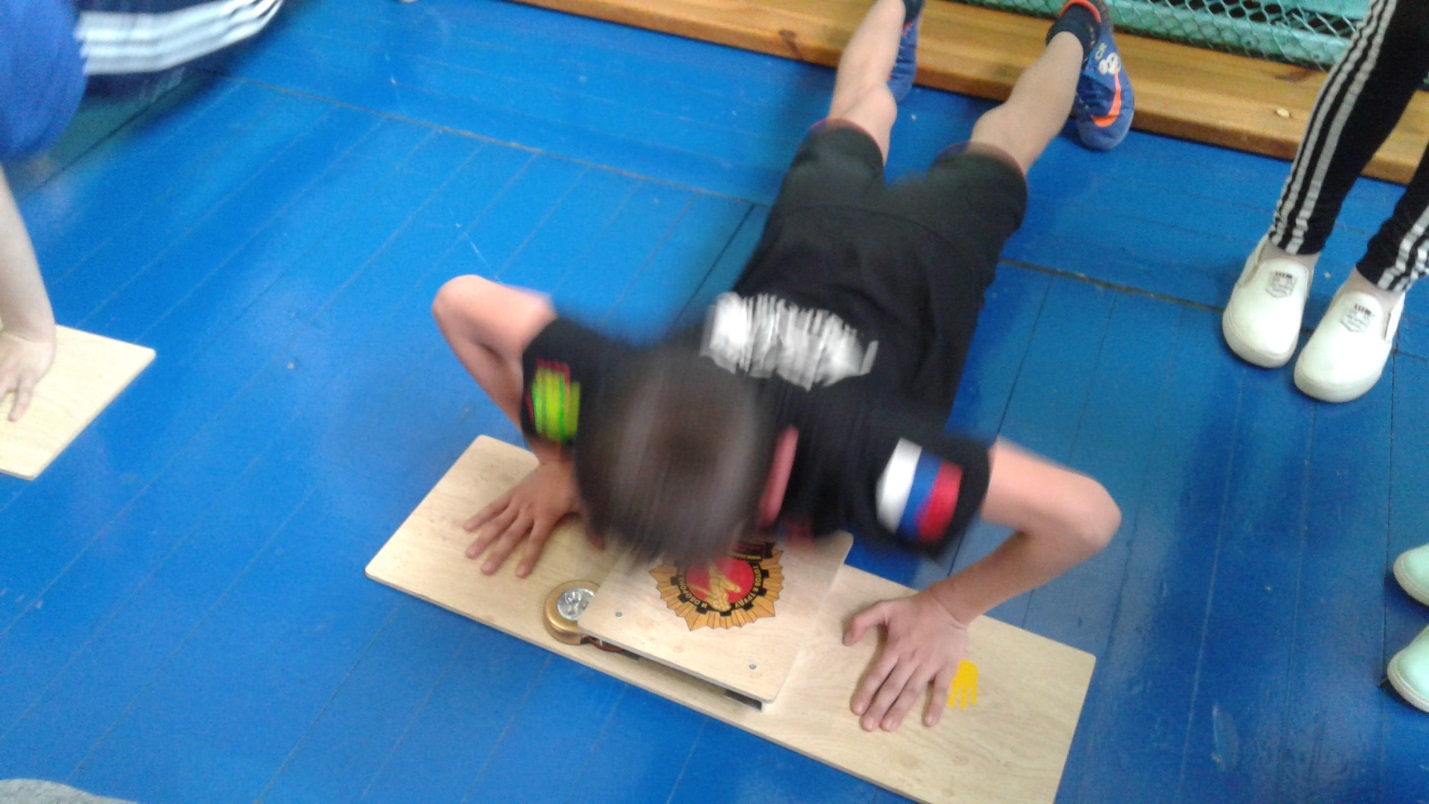 